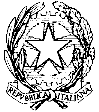 MINISTERO DELL'ISTRUZIONE, DELL'UNIVERSITA' E DELLA RICERCAUFFICIO SCOLASTICO REGIONALE PER LA LOMBARDIAISTITUTO COMPRENSIVO DI  BEREGUARDO27021 BEREGUARDO (PV) - VIA CASTELLO,2  Tel. 0382 930863 – Fax 0382 920452  e-mail: pvic82000a@istruzione.it – pvic82000a@pec.istruzione.it -  C.F. 96067240182 - C.M. PVIC82000AProt. n. 235  /C14							Bereguardo, 17 gennaio 2013CIG. N. Z330835F14OGGETTO: BANDO PER ESPERTO ESTERNO PER ATTIVITA’ DI MUSICAIl Dirigente ScolasticoVisto il Progetto “ Attività musicali, teatrali e cinematografiche” per gli alunni di questo I.C., predisposto nell’ambito del POF a. s. 2012/2013, approvato dal Collegio Docenti e dal Consiglio di Istituto della Scuola;Visto che l’art. 40 della legge 27/12/1997, n. 449 consente la stipula di contratti di prestazione d’opera, con esperti per particolari attività ed insegnamenti, per l’ampliamento dell’offerta formativa ;Visti gli articoli 33, 34, 40 del D. I. 44/2001;Visto il finanziamento del Comune di Vellezzo Bellini per l’attività specifica;Vista la necessità di stipulare contratti di prestazione d’opera per attività, di esperto di musica, nelle scuola: Primaria di Vellezzo Bellini (PV);Considerata la situazione di particolare urgenza, al fine di poter svolgere l’attività nei tempi proficui; DisponeArt. 1 Oggetto della selezioneÈ indetta una selezione pubblica, per titoli, finalizzata alla stipula di un contratto di prestazione d'opera, ai sensi degli artt. 2222 e segg. del codice civile, da svolgersi presso le 10 classi della Scuola primaria di Vellezzo Bellini, nell’ambito del Progetto in premessa, responsabile del quale è la Doc.  Barbara Grossi;L’individuazione del candidato, avverrà attraverso la comparazione dei curriculum presentati, -e che dovranno contenere gli elementi di competenza culturale e professionale, di esperienza in analoghe attività certificabili, delle specifiche dell’attività proposta-, e del corrispettivo richiesto;l’attività consisterà nel motivare i bambini a fare musica in modo attivo e divertente, con attività di canto, ritmo, lettura e teoria, proposte gradualmente, sviluppando le capacità di concentrazione e attenzione, sviluppando le capacità di cantare, il senso ritmico, avvicinando i bambini alla forma musicale, ed alla grafia musicale;Art. 2Durata dell’ attività e del contrattoL’attività e il contratto avranno una durata indicativa dal mese di febbraio al mese di maggio 2013, e si comporrà di almeno 12 incontri per classe, di almeno 45’ ciascuno, per un massimo di 1 ora, secondo un calendario da concordare con il responsabile del progetto, presso il plesso della Scuola Primaria di Vellezzo Bellini, e potrà prevedere un saggio finale;Il contratto potrà essere stipulato sia con persone fisiche che giuridiche, come contratto di prestazione d’opera occasionale, ovvero professionale; La prestazione sarà svolta in qualità di lavoro autonomo senza alcun vincolo di subordinazione, la liquidazione dell’attività avverrà a prestazione effettuata, e a condizione sia stato erogato effettivamente il finanziamento citato in presupposto.L’Appaltatore dovrà attenersi agli obblighi sulla tracciabilità dei flussi finanziari di cui all’art. 3 della Legge 13 Agosto 2010 n. 136 e successive modifiche.Art. 3Requisiti per l'ammissione alla selezioneI candidati devono essere in possesso, personalmente o in qualità di componenti della persona giuridica,  dei requisiti per lavorare nel pubblico impiego e/o con la P.A., e degli idonei requisiti culturali relativi all’oggetto della selezione;i contratti d'opera sono compatibili con i rapporti di lavoro subordinato presso pubbliche amministrazioni, previa autorizzazione da parte della competente Amministrazione.Art. 4Presentazione Domanda di Ammissione, scadenza e modalitàLe domande di ammissione dovranno essere presentate, in carta semplice, per posta, o mediante l’invio di e-mail, o fax, o consegnate in segreteria, al Dirigente Scolastico dell’Istituto Comprensivo di Bereguardo, entro le ore 13,00 del 28 gennaio 2013; I candidati dovranno presentare:Un curriculum vitae contenete i requisiti culturali e professionali di interesse, le esperienze pregresse in analoghe attività: tutti i requisiti dovranno poter essere certificati su richiesta della Scuola;L’offerta dell’attività, con l’indicazione della durata degli incontri, ed ogni altra proposta di modalità dell’esecuzione della prestazione si intenda offrire;la richiesta economica, che potrà essere indicata in modo orario o per “pacchetti” di attività, completa di una dichiarazione ai fini fiscali, da cui si evinca:La qualità di persona fisica ovvero giuridica,La qualità o meno di dipendente pubblico,Il possesso o meno di Partita IVA;Tutti gli elementi che influiranno sul compenso finale a carico della Scuola (iscrizione ad albo e/o Cassa con rivalsa, iscrizione all’INPS per gli importi superiori ai € 5.000,00 / anno, IVA, etc)Art. 5Modalità di selezioneIl Dirigente Scolastico valuterà personalmente le domande pervenute, individuando il candidato adatto con il quale stipulare il contratto, se idoneo, comparando i requisiti culturali, le esperienze di insegnamento analogo, le esperienze ed il curriculum, l’offerta economica (individuata al costo totale in bilancio), anche non in questo ordine, secondo il criterio dell’economicamente conveniente relativamente alle finalità preposte;in particolare saranno prese in considerazione:servizio, con valutazione positiva, presso questo I.C. o presso i plessi che lo compongono,  nei precedenti anni scolastici;esperienze didattiche in scuole statali e paritarie, su tematiche musicali; esperienze didattiche in scuole private non paritarie e in scuole comunali su tematiche musicali;Il Dirigente Scolastico, si potrà avvalere di una commissione da lui nominata composta da interni e/o esterni qualificati alla I.S.;si procederà alla individuazione del candidato con il quale stipulare il contratto, anche nel caso di una sola domanda, purchè ritenuta idonea.Art. 6Norme di salvaguardiaPer quanto non previsto dal seguente bando, si rinvia al Decreto Interministeriale n.44 del 1febbraio 2001 Regolamento concernente le “Istruzioni generali sulla gestione amministrativo/contabile delle istituzioni scolastiche (Pubblicato sulla Gazzetta Ufficiale n 57 del 09/03/2001, Suppl. Ordinario n. 49), al regolamento d’Istituto ed alle disposizioni normative vigenti in materia.I dati personali trasmessi dai candidati con le domande di partecipazione al concorso, ai sensi degli artt.7 e 13 del Decreto Legislativo n.196 del 30/06/03, saranno trattati per le finalità di gestione delle procedure di selezione.Art. 7PubblicitàIl presente bando sarà pubblicato mediante affissione all’Albo dell’ Istituto, pubblicazione sul sito web della Scuola, invio alle Scuole Statali della Provincia.F.to: Il Dirigente Scolastico   Dott.ssa Silvana FossatiAM/am